č.						Předkládá:	Ing. Jiří Rozehnal 								náměstek primátora						Zpracovali:	Ing. Petr Brückner								vedoucí Odboru rozvoje a investic 								Drahomíra Zhánělová										ekonomka Odboru rozvoje a investicZasedání Zastupitelstva města Prostějovakonané dne 23.11.2021Rozpočtové opatření kapitoly 60 – rozvoj a investiceRekonstrukce hasičské zbrojnice Domamyslice - objekt prádelnyNávrh usnesení:Zastupitelstvo města Prostějovas c h v a l u j e rozpočtové opatření, kterým se1. zvyšuje rozpočet výdajů2. snižuje stav rezerv městaDůvodová zpráva:Předkládané rozpočtové opatření má vliv na rozpočet města.Dojde ke snížení Fondu rezerv a rozvoje o částku 380.000,-- Kč.Odbor rozvoje a investic (dále jen ORI) předkládá ke schválení rozpočtové opatření ve výši 380.000,-- Kč.Na základě schváleného rozpočtu města Prostějova pro rok 2021 je realizována investiční akce „Rekonstrukce hasičské zbrojnice Domamyslice - objekt prádelny“. Předmětem akce je demolice stávajícího objektu bývalé prádelny a výstavba nové klubovny pro SDH Domamyslice.  Zhotovitelem akce je společnost R & G ZESTA, spol. s.r.o., Sídlo: Brněnská 4498/67, 796 01 Prostějov, IČO: 63486270. Termín dokončení dle Smlouvy o dílo je 30.11.2021.Cena za akci dle Smlouvy o dílo činí 4.704.915,60 Kč vč. DPH.Dále jsou uzavřené objednávky na autorský dozor ve výši  42.471,-- Kč a na činnost BOZP ve výši 5.929,-- Kč s DPH. V rozpočtu města Prostějova pro rok 2021 byly vyčleněny finanční prostředky ve výši 4.760.000,-- Kč a ty jsou těmito závazky již vyčerpány.V rámci stavby bylo třeba navíc uzavřít smlouvy se společností Moravská Vodárenská, a.s.           o provedení kanalizační a vodovodní přípojky. Poplatek za toto připojení bude činit 20.000,-- Kč s DPH.Dále se při realizaci stavby vyskytly vícepráce a s tím spojené oprávněné vícenáklady zhotovitele. Jedná se o následující úpravy rozsahu stavby oproti zadávací projektové dokumentaci:Vícepráce:Stabilizace, prohloubení a zvětšený objem základových pasů – při výkopech se narazilo na původní odvodňovací kanál z přilehlých polí.Vytvoření okapové hrany ploché střechy.Vybetonování ŽB průvlaku pro uložení keramických nosníků stropu.Provedení dvouvrstvé omítky + štuk.Separace a likvidace nebezpečného odpadu (polystyren, lepenka).Zajištění nestability stěn výkopu při provádění přípojek, větší objem výkopu a následných prací – oprava komunikace.Celková cena za vícepráce činí 360.000,-- Kč s DPH. Žádáme o schválení dodatečných finančních prostředků ve výši 380.000,-- Kč, aby mohl být podepsán dodatek ke smlouvě o dílo a stavba byla řádně dokončena.Rada města Prostějova dne 02.11.2021 doporučila Zastupitelstvu města Prostějova usnesením č. 1932 schválit výše uvedené rozpočtové opatření.Příloha: foto, rozpočet VCP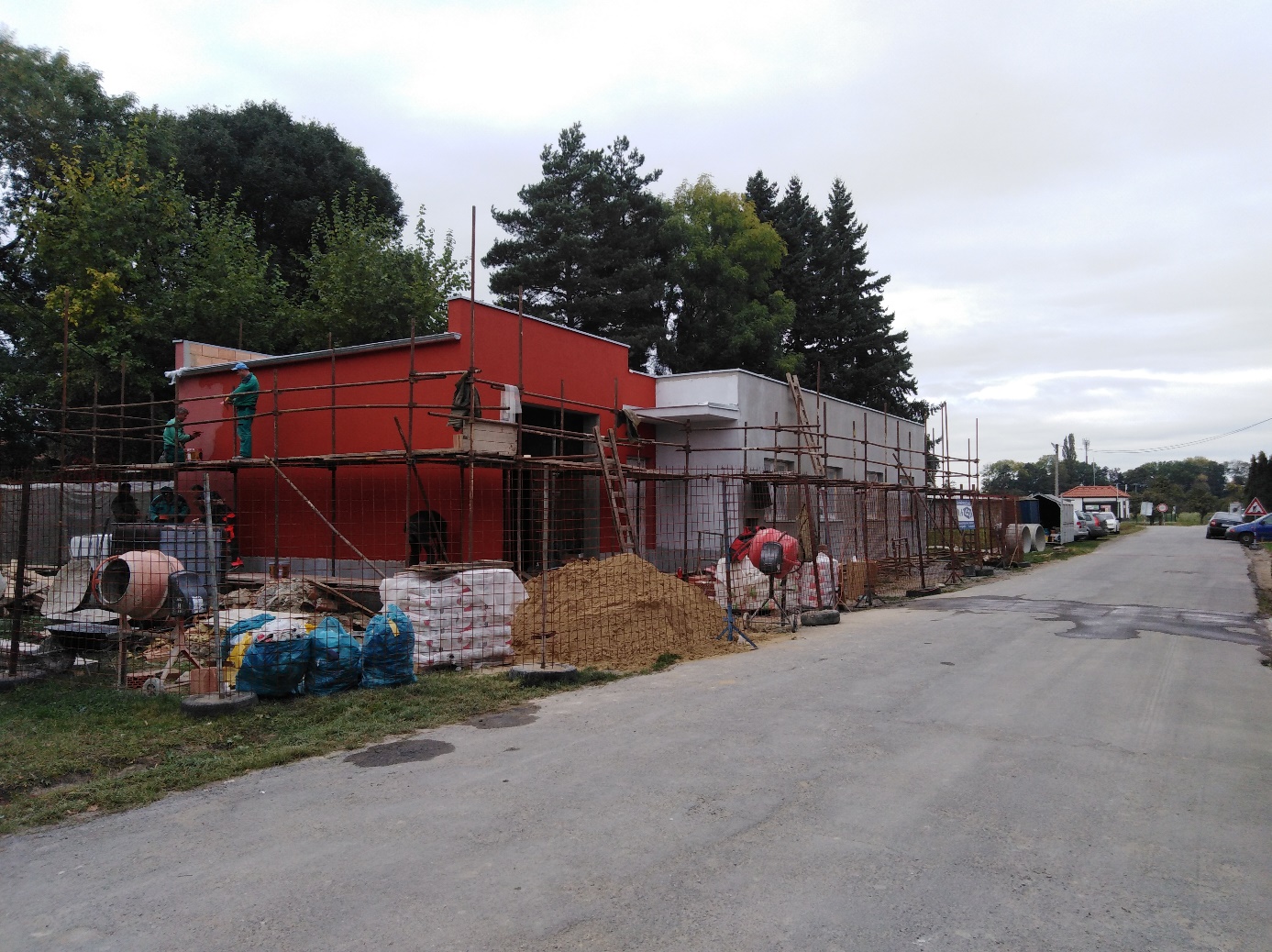 KapitolaODPAPolZPUZOrganizaceO hodnotu v Kč00605512612110600673000000380 000Zvýšení pol. 6121 – budovy, haly, stavby – Rekonstrukce hasičské zbrojnice Domamyslice - objekt prádelnyZvýšení pol. 6121 – budovy, haly, stavby – Rekonstrukce hasičské zbrojnice Domamyslice - objekt prádelnyZvýšení pol. 6121 – budovy, haly, stavby – Rekonstrukce hasičské zbrojnice Domamyslice - objekt prádelnyZvýšení pol. 6121 – budovy, haly, stavby – Rekonstrukce hasičské zbrojnice Domamyslice - objekt prádelnyZvýšení pol. 6121 – budovy, haly, stavby – Rekonstrukce hasičské zbrojnice Domamyslice - objekt prádelnyZvýšení pol. 6121 – budovy, haly, stavby – Rekonstrukce hasičské zbrojnice Domamyslice - objekt prádelnyZvýšení pol. 6121 – budovy, haly, stavby – Rekonstrukce hasičské zbrojnice Domamyslice - objekt prádelnyKapitolaODPAPolZPUZOrganizaceO hodnotu v Kč0070811510700000000000380 000Snížení pol. 8115 – Fond rezerv a rozvojeSnížení pol. 8115 – Fond rezerv a rozvojeSnížení pol. 8115 – Fond rezerv a rozvojeSnížení pol. 8115 – Fond rezerv a rozvojeSnížení pol. 8115 – Fond rezerv a rozvojeSnížení pol. 8115 – Fond rezerv a rozvojeSnížení pol. 8115 – Fond rezerv a rozvojeP o d p i s yP o d p i s yP o d p i s yP o d p i s yPředkladatelIng. Jiří Rozehnal náměstek primátora08.11.2021Ing. Jiří Rozehnal, v.r.                                                                                Za správnostIng. Petr Brücknervedoucí Odboru rozvoje a investic08.11.2021Ing. Petr Brückner, v. r. ZpracovatelDrahomíra Zhánělová. Odbor rozvoje a investic08.11.2021Drahomíra Zhánělová, v. r. Položkový rozpočetPoložkový rozpočetPoložkový rozpočetPoložkový rozpočetPoložkový rozpočetPoložkový rozpočetPoložkový rozpočetPoložkový rozpočetPoložkový rozpočetZakázka:Zakázka:Vícepráce - Domamyslice - objekt bývalé prádelnyVícepráce - Domamyslice - objekt bývalé prádelnyVícepráce - Domamyslice - objekt bývalé prádelnyVícepráce - Domamyslice - objekt bývalé prádelnyVícepráce - Domamyslice - objekt bývalé prádelnyVícepráce - Domamyslice - objekt bývalé prádelnyVícepráce - Domamyslice - objekt bývalé prádelnyObjednatel:Objednatel:IČ:DIČ:Zhotovitel:Zhotovitel:R & G ZESTA, spol. s r.o.R & G ZESTA, spol. s r.o.R & G ZESTA, spol. s r.o.R & G ZESTA, spol. s r.o.IČ:63486270Brněnská 4498/67Brněnská 4498/67Brněnská 4498/67Brněnská 4498/67DIČ:79601ProstějovProstějovProstějovProstějovVypracoval:Vypracoval:Rozpis cenyRozpis cenyCelkemCelkemHSV266 932,66266 932,66PSV29 635,0029 635,00MON0,000,00Vedlejší nákladyVedlejší náklady0,000,00Ostatní nákladyOstatní náklady0,000,00CelkemCelkem296 567,66296 567,66Rekapitulace daníRekapitulace daníRekapitulace daníZáklad pro sníženou DPHZáklad pro sníženou DPHZáklad pro sníženou DPH15%0,000,000,00CZKSnížená DPH Snížená DPH 15%0,000,000,00CZKZáklad pro základní DPHZáklad pro základní DPHZáklad pro základní DPH21%296 567,66296 567,66296 567,66CZKZákladní DPH Základní DPH 21%62 279,2162 279,2162 279,21CZKZaokrouhleníZaokrouhlení0,340,340,34CZKCena celkem s DPHCena celkem s DPHCena celkem s DPH358 846,87358 846,87358 846,87CZKvdneZa zhotoviteleZa zhotoviteleZa objednateleRekapitulace dílůRekapitulace dílůRekapitulace dílůČísloNázevTyp díluCelkemCelkem1Zemní práceZemní práceZemní práceHSV59 735,9859 735,982Základy,zvláštní zakládáníZáklady,zvláštní zakládáníZáklady,zvláštní zakládáníHSV25 833,2025 833,203Svislé a kompletní konstrukceSvislé a kompletní konstrukceSvislé a kompletní konstrukceHSV10 720,0010 720,004Vodorovné konstrukceVodorovné konstrukceVodorovné konstrukceHSV22 717,0022 717,005KomunikaceKomunikaceKomunikaceHSV14 626,0014 626,0061Upravy povrchů vnitřníUpravy povrchů vnitřníUpravy povrchů vnitřníHSV92 436,4892 436,4864Výplně otvorůVýplně otvorůVýplně otvorůHSV9 776,009 776,0091Doplňující práce na komunikaciDoplňující práce na komunikaciDoplňující práce na komunikaciHSV23 130,0023 130,0094Lešení a stavební výtahyLešení a stavební výtahyLešení a stavební výtahyHSV1 596,001 596,0097Prorážení otvorůProrážení otvorůProrážení otvorůHSV1 422,001 422,0099Staveništní přesun hmotStaveništní přesun hmotStaveništní přesun hmotHSV4 940,004 940,00713Izolace tepelnéIzolace tepelnéIzolace tepelnéPSV29 635,0029 635,00Cena celkem296 567,66296 567,66Položkový rozpočet Položkový rozpočet Položkový rozpočet Položkový rozpočet Položkový rozpočet Položkový rozpočet Položkový rozpočet S:Vícepráce - DomamysliceVícepráce - DomamysliceVícepráce - DomamysliceVícepráce - DomamysliceVícepráce - DomamysliceP.č.Číslo položkyNázev položkyMJmnožstvícena / MJCelkemDíl:1Zemní práce59 735,981132201110R00Hloubení rýh š.do 60 cm v hor.3 do 50 m3, STROJNĚ,  - základ. spára - odvod kanálm314,30000480,506 871,152139601103R00Ruční výkop jam, rýh a šachet v hornině tř. 3,  - základ. spára - odvod kanálm36,300001 607,0010 124,103139601103R00Ruční výkop jam, rýh a šachet v hornině tř. 3,  - pro přípojkym34,200001 607,006 749,404151101901R00Pažení příložné s ponecháním pažin - hl. do 4 m - , pažení výkopů přípojekm218,000001 230,0022 140,005132201119R00Přípl.za lepivost,hloubení rýh 60 cm,hor.3,STROJNĚm314,30000164,502 352,356162201101R00Vodorovné přemístění výkopku z hor.1-4 do 20 mm320,6000041,20848,727162301102R00Vodorovné přemístění výkopku z hor.1-4 do 1000 mm320,60000105,502 173,308162607119R00Přípl. zkd 1000 mm3144,2000020,802 999,369167101101R00Nakládání výkopku z hor.1-4 v množství do 100 m3m320,60000116,002 389,6010174100010RACZásyp jam, rýh a šachet sypaninou, dovoz sypaniny ze vzdálenosti 1 kmm36,40000482,503 088,00Díl:2Základy,zvláštní zakládání25 833,2011271571112R00Polštář základu ze štěrkopísku netříděného,  - podhutnění základ. spáry - odvod. kanálm33,300001 014,003 346,2012273313711R00Beton základových desek prostý C 25/30 , - podbetonování v místě odvod. kanálum34,300002 805,0012 061,5013272361921RT4Výztuž základových kleneb ze svařovaných sítí, průměr drátu  6,0, oka 100/100 mm KH30 - t0,2900035 950,0010 425,50Díl:3Svislé a kompletní konstrukce10 720,0014311270040RA0Provedení kotevního detailu pro okapní plech z,  ytong tvárnic vč. nadbetonováním24,00000410,009 840,0015311270040RA0Úprava uložení žb, průvlaku - podezděnímsbr2,00000440,00880,00Díl:4Vodorovné konstrukce22 717,0016413351101R00Bednění nosníků š.do 600 mm, v.do 600 mm - zřízením4,000001 176,004 704,0017413351103R00Bednění nosníků š.do 600, v.do 600 mm - odstraněním4,00000346,001 384,0018413351103R00Podepření bednění trámům4,00000380,001 520,0019413351103R00Podepření stropů pro provedení průvlaku m8,00000380,003 040,0020413321315R00Nosníky z betonu železového C 20/25m30,700003 230,002 261,0021413361821R00Výztuž nosníků z betonářské oceli 10505(R)t0,0800047 300,003 784,0022413351101R00Podbednění průvlaků - zřízením4,000001 066,004 264,0023413351103R00Bednění průvlaků - odstraněním4,00000440,001 760,00Díl:5Komunikace14 626,0024564651112R00Podklad z kameniva drceného 63-125 mm, tl. 16 cmm214,200001 030,0014 626,00Díl:61Upravy povrchů vnitřní92 436,4825612421637R00Omítka vnitřní zdiva, MVC, štukovám2341,09400479,00163 384,0326612475121R00Omítka vnitřních stěn Hasit vápenocem. dvouvrstvám2341,09400-208,00-70 947,55Díl:64Výplně otvorů9 776,002761131341Dveře vstupní plastové 1070x2290, dopočet z 6500,- na 16276kus1,000009 776,009 776,00Díl:91Doplňující práce na komunikaci23 130,002891-1Zvětšený objem řezání komunikacekpl1,000004 800,004 800,002991-2Vyspravení - oprava komunikace - větší plocha, asfalt krytu celková uzávěra komunikacekpl1,0000018 330,0018 330,00Díl:94Lešení a stavební výtahy1 596,0030941955002R00Lešení lehké pomocné, výška podlahy do 1,9 m,  - pro průvlak m212,00000133,001 596,00Díl:97Prorážení otvorů1 422,0031973031345R00Vysekání kapes zeď cih. pro uložení ŽB průvlaku kus2,00000711,001 422,00Díl:99Staveništní přesun hmot4 940,0032998011001R00Přesun hmot pro budovy zděné výšky do 6 mt19,00000260,004 940,00Díl:713Izolace tepelné29 635,0033713131149R00Odstranění tepelné izolace stěn při demolici, objektu - polystyren a lepenka (ručně)m2119,00000178,0021 182,0034rt713Poplatek za roztřídění, odvoz a likvidaci polystyrt0,2140039 500,008 453,00